Dia da Sogra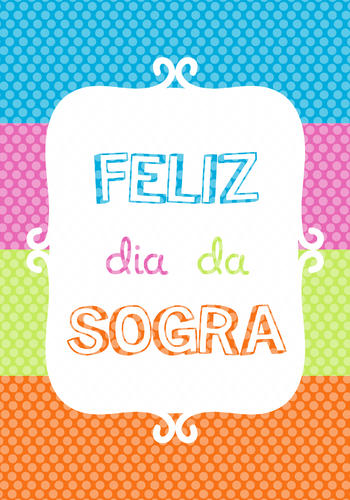 Próximo Dia da Sogra 28 de Abril de 2018 (Sábado)O Dia da Sogra é comemorado em 28 de abril no Brasil.Esta data celebra a existência da mãe do cônjuge de uma pessoa (marido ou esposa), além de ser uma presença muito importante para os filhos, pois é nada mais, nada menos que a avó das crianças.No Brasil, a relação genro e sogra sempre foi um prato cheio para a comédia e brincadeiras. Uma espécie de relação de "amor e ódio" entre genros e sogras.Ninguém sabe ao certo como essa relação começou, mas existem algumas lendas populares pelo país que tentam explicar.Normalmente, neste dia os genros presenteiam as suas sogras com rosas e declaram o carinho que sentem por ela.Mensagem para o Dia da SograMinha segunda mãe, que me acolheu com muito carinho e amor. Sou muito sortudo não apenas por ter casado com uma mulher maravilhosa, mas também por ter uma sogra como você! Feliz Dia da Sogra!Dizem que genros e sogras se odeiam… Nós com certeza somos uma exceção! Te amo muito, minha sogra!Eu sabia que a mãe da mulher maravilhosa com quem me casai só podia ser espetacular! Obrigado pelo carinho, sogrinha!Mesmo com alguns desentendimentos, querida sogra, eu não consigo imaginar uma “mamãe” mais espetacular e carinhosa do que você! Obrigado por criar uma filha maravilhosa e por ter me aceitado tão bem nesta linda família! Feliz Dia da Sogra!Origem do Dia da SograUma das lendas populares diz que o Dia da Sogra teve início a partir de um cenário "desastroso".Em 1957, um trabalhador industrial britânico criou um zoológico em sua casa e queria muito ter uma sucuri (a cobra) na sua coleção.Depois que conseguiu o animal, o homem não conseguia pronunciar o nome corretamente e chamava a cobra de "sogra".O Presidente do Brasil na época, Jânio Quadros, organizou um café da manhã especial para os funcionários do seu governo e disse que todos poderiam trazer suas esposas e sogras.O trabalhador industrial britânico seguiu as ordens do Presidente e levou para a festa sua esposa e a COBRA!Ainda de acordo com a lenda, a sucuri assustou todos os presentes e arruinou o café da manhã. O caso ficou bastante popular entre as pessoas na época e acabou virando motivo de piada, por associar a figura da sogra à cobra sucuri.Assim, o dia 28 de abril (dia do acontecimento desastroso) passou a ser conhecido com o Dia da Sogra.